Communicatie over zero-emissiezones voor stadslogistiekTOOLBOX VOOR GEMEENTEN EN PROVINCIESVersie juni 2022Inleiding

In het Klimaatakkoord is afgesproken dat in 2025 dertig tot veertig grotere gemeenten in Nederland een zero-emissiezone voor stadslogistiek invoeren. Daarmee zet Nederland een belangrijke stap op weg naar volledig schoon wegverkeer in 2050. Door het instellen van de zones neemt de uitstoot van broeikasgassen verder af. Ook stimuleren de zones tot nieuwe slimme logistieke oplossingen die zorgen voor minder verkeersbewegingen in de binnensteden. Het uiteindelijke doel is een betere leefbaarheid, veiligheid en bereikbaarheid in de steden. 

Om u te helpen met voorlichting hierover aan ondernemers, leveranciers en inwoners, is dit informatiepakket samengesteld. Het betreft een pakket met voornamelijk teksten, die u als gemeente of logistiek makelaar bij de provincie kunt gebruiken als bouwstenen in uw eigen communicatiemiddelen. Bijvoorbeeld voor uw website, nieuwsbrief, flyers en brieven. 

Het informatiepakket bestaat uit:  Een introductie over de zero-emissiezone, wat betekent het voor ondernemers en inwoners?Waarom de zones worden ingevoerd;Voor wie de zones gelden;Wat de omvang van de zones is;Wanneer de zones in werking treden;Wat de verandering betekent voor bewoners van de binnenstad en van de omliggende wijken die binnen de zone vallen;Wat de verandering betekent voor ondernemers;Waar mensen terechtkunnen voor meer informatie. Specifieke informatie voor ondernemers met een zaak binnen de zone, ondernemers die werk verrichten binnen de zone en leveranciers die er bezorgen en bevoorraden:Hoe ze gratis persoonlijk advies kunnen inwinnen;Welke stappen ze het beste kunnen doorlopen;Welke mogelijkheden ze hebben om over te stappen naar schone voertuigen;En afhankelijk van hun keuze:Wat de voordelen zijn;Hoe ze inzicht kunnen krijgen in de organisatorische en financiële impact;Welke subsidies en fiscale regelingen beschikbaar zijn;Welke laadmogelijkheden ze hebben; Hoe hun keuze er in de praktijk uit kan zien.Inhoudsopgave1	Zero-emissiezones voor stadslogistiek: wat betekent dat voor u?	4Inleiding	4
Waarom voeren we zero-emissiezones in?	4
Voor wie geldt de zone?	4
Wat wordt de omvang van de zone?	4
Wanneer treedt de zone in werking?	4
Wat betekent de verandering voor u als u binnen de zone woont?	6
Wat betekent de zero-emissiezone voor u als ondernemer?	6
Waar u terechtkunt voor meer informatie	7Hulp voor ondernemers	7Actuele informatie	72	Specifieke informatie voor ondernemers	8Inleiding	8
Hoe bereidt u zich goed voor op de overstap naar schone logistiek?	8
Welke mogelijkheden heeft u om over te stappen naar schone logistiek?	8Een zero-emissiebestelbus of -vrachtwagen aanschaffen	9Een zero-emissiebestelbus delen	11Bezorging en bevoorrading door zero-emissievoertuigen	11Aanschaf vrachtfiets, collectief of individueel	12Een vrachtfiets delen	13Bezorging en bevoorrading door vrachtfiets	13Slimme logistiek via hubs en pick up points	13Verduurzamen afvalinzameling	14
Waar u terechtkunt voor meer informatie	14Hulp voor ondernemers	14Actuele informatie	15Zero-emissiezones voor stadslogistiek: wat betekent dat voor u?InleidingVanaf 2025 voeren de grote steden in Nederland zero-emissiezones in voor stadslogistiek. Dit heeft het kabinet met organisaties en bedrijven afgesproken in het Klimaatakkoord. Binnen deze zones mogen ondernemers en leveranciers in de toekomst alleen nog met bestelbussen en vrachtwagens zonder uitstoot rijden. Dat is goed voor het klimaat en onze gezondheid, maar heeft ook een behoorlijke impact op bedrijven. Voor inwoners van de binnenstad blijft de impact vooralsnog beperkt. In deze tekst leest u kort waarom wij deze maatregelen nemen en wat dit voor u betekent.  
Waarom voeren we zero-emissiezones in?In het Klimaatakkoord hebben we met elkaar afgesproken te werken aan aantrekkelijke binnensteden met schone lucht, meer groen en meer ruimte om veilig te wandelen, fietsen en verblijven. Hiervoor is het nodig de logistiek van binnensteden slimmer te maken, met schoner bestel- en vrachtverkeer. En met minder vervoersbewegingen, door bijvoorbeeld gebruik te maken van deelvervoer en logistieke hubs aan de rand van steden. Samen met ondernemers, leveranciers en inwoners werken we stap voor stap toe naar binnensteden zónder uitlaatgassen.
Voor wie geldt de zone?De zero-emissiezones gelden voor bestelbussen en vrachtwagens (voertuigcategorie N1-, N2- en N3). De zones gelden niet voor taxibusjes (voertuigcategorie M1), landbouwvoertuigen, torenkranen, hoogwerkers en andere specifieke bedrijfsvoertuigen.Wat wordt de omvang van de zone? Gemeenten bepalen zelf waar een zero-emissiezone komt en wat de omvang is. Wel is in het Klimaatakkoord afgesproken zero-emissiezones van middelgrote omvang in te voeren: minimaal het centrum plus de omliggende wijken. 

[Voeg hier een kaart in van de zone in uw gemeente of noem de betreffende wijken] 

Benieuwd waar verder in Nederland nog zero-emissiezones komen te liggen? Bekijk op Opwegnaarzes.nl de landelijke kaart, met naast de zones ook relevante informatie over bijvoorbeeld stadshubs, huidige milieuzones, bedrijventerreinen en winkelgebieden. 

Bekijk de landelijke kaart
Wanneer treedt de zone in werking?De zone treedt op [ingangsdatum van de zone in uw gemeente] geleidelijk in werking. Om voor ondernemers de overstap naar zero-emissievoertuigen beter haalbaar en betaalbaar te maken, geldt een landelijke overgangsregeling. Bestelbussen en vrachtwagens die vanaf 2025 nieuw op kenteken worden gezet, hebben alleen toegang tot de zones als ze emissievrij zijn. Voor voertuigen die eerder op kenteken zijn gezet geldt tot 2030 een overgangstermijn die verschilt per type voertuig. Zie de afbeelding ‘Toegang tot zero emissie zones voor vracht- en bestelauto’s’. 
Gemeenten kunnen aanvullend maatwerk leveren in de vorm van een ontheffing op grond van een hardheidsclausule. Zij kunnen dit inzetten voor gevallen waarin een voortijdige investering niet proportioneel is en ondernemers meer tijd wordt gegund. [Voeg hier een link toe naar jullie gemeenteloket: Kijk voor meer informatie en het aanvragen van een ontheffing op onze website].

De ingangsdata van de zero-emissiezones in de diverse steden kunnen ook van elkaar verschillen. Dit hangt af van het moment waarop in de betreffende stad besloten is de zone in te voeren. In geen geval is dit eerder dan 1 januari 2025. Dit geeft ondernemers de tijd hun vervoer anders te organiseren. Naast gebruik van zero-emissiebestelbussen en -vrachtwagens kunt u hierbij ook denken aan bijvoorbeeld inzet van vrachtfietsen en gebruik van hubs aan de rand van de stad.   

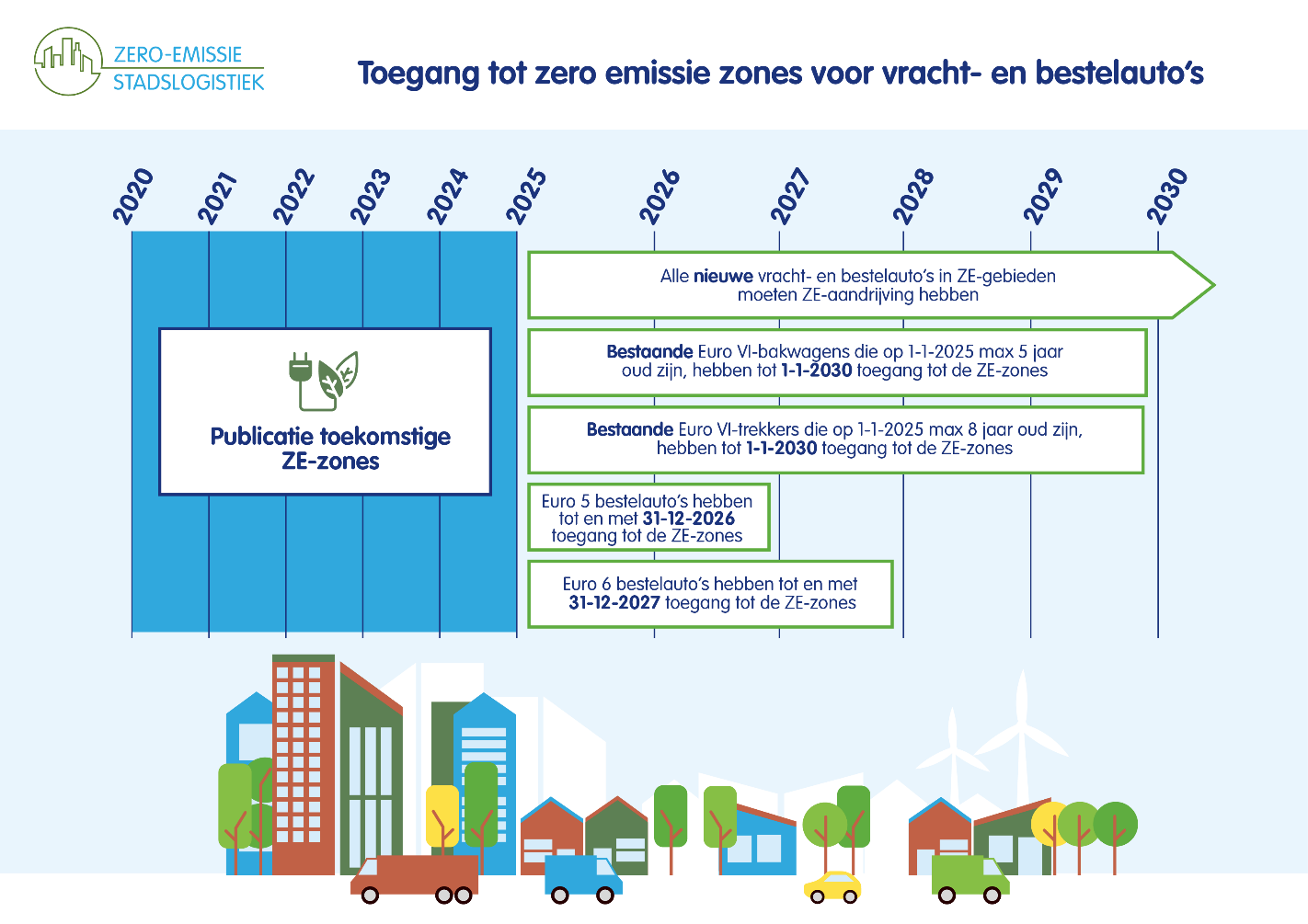 De lokale wegbeheerder kan al dan niet tijdelijk ontheffing van deze landelijke kaders verlenen. Bijvoorbeeld in de volgende gevallen:wanneer het vanwege financiële redenen onevenredig wordt geacht om de overstap naar zero-emissie bestel- en vrachtauto’s te maken; dan kan hiervoor meer tijd worden gegund via een hardheidsclausule;voor specifiek gebruik, waarvoor nog geen zero-emissie voertuig beschikbaar is;voor bijzondere voertuigen, zoals invalidevoertuigen.Wat betekent de verandering voor u als u binnen de zone woont?Voor particulieren die binnen een zero-emissiezone wonen verandert er weinig. Alle personenvoertuigen hebben toegang tot de zone. Als u privé een bestelbus van de categorie N1 rijdt, moet u wel overgaan op een zero-emissievoertuig. Een andere mogelijkheid is om een ontheffing aan te vragen bij de gemeente. U moet dan aantonen dat uw bestelbus niet bedrijfsmatig gebruikt wordt. [Voeg hier een link toe naar jullie gemeenteloket: Kijk voor meer informatie en het aanvragen van een ontheffing op onze website].
Wat betekent de zero-emissiezone voor u als ondernemer?Vanaf 2030 mogen alleen nog bestelbussen en vrachtwagens zonder uitstoot de binnensteden in en al vanaf 2025 treden beperkingen in. Bent u winkelier binnen de zone? Of bent u als ondernemer gevestigd of actief binnen de zone voor bijvoorbeeld bouwlogistiek, pakketvervoer, service- en installatiediensten, infrawerken, afvalinzameling of horecabelevering? Dan heeft deze maatregel mogelijk een behoorlijke impact op uw logistiek. Wat gaat dit betekenen voor de bevoorrading van uw winkel of restaurant? Of hoe kunt u als aannemer straks nog bij uw project in de binnenstad komen? En waar kunt u dan uw elektrische voertuig opladen? 

De invoering van de zero-emissiezones in de binnensteden lijkt misschien nog ver weg, maar het is verstandig nú al aan de slag te gaan, zodat u tijdig en goed voorbereid bent. Laat u informeren over subsidieregelingen om over te stappen op emissievrij rijden. En laat u inspireren door concrete voorbeelden in het land die we voor u verzameld hebben. 

Die voorbeelden betreffen niet alleen de overstap naar zero-emissieauto’s, want er zijn nog veel meer manieren om de logistiek duurzamer en slimmer te organiseren. Denk bijvoorbeeld aan gebruikmaking van een logistieke hub aan de rand van de stad, de inzet van een fietskoerier en samenwerkingen in de keten. Want naast schoner vervoer zijn voor leefbare en aangename binnensteden ook minder vervoersbewegingen van belang. 

[Zie de teksten ‘Specifieke informatie voor ondernemers’]

[Kadertekst]
Laat u helpen door onze adviseurs

[Tekst]
De provincie X heeft logistiek makelaars die u graag helpen bij de overstap naar zero-emissievervoer en schone logistiek. Zij kunnen u goed ondersteunen bij de stappen die u als ondernemer moet zetten om klaar te zijn voor de zero-emissiezones.   

U kunt hiervoor contact opnemen met:
[Contactgegevens van de logistiek makelaars]Waar u terechtkunt voor meer informatieHulp voor ondernemersBent u ondernemer dan doet u er goed aan om u tijdig voor te bereiden op de komst van de zero-emissiezones. De provincie X heeft logistiek makelaars die u graag helpen bij de overstap naar zero-emissievervoer en schonere logistiek. Zij kunnen u goed ondersteunen bij de stappen die daarbij komen kijken.   

U kunt hiervoor contact opnemen met:
[Contactgegevens van de logistiek makelaars]
Actuele informatieNieuwsgierig naar het laatste nieuws over de zero-emissiezones? Op de website opwegnaarZES.nl vindt u de meest actuele informatie over de invoering van de zones in de Nederlandse steden; met ook interessante voorbeeldcases van duurzame stadslogistiek. 
Bezoek de website
Wilt u weten wat de zones betekenen voor zzp’ers zoals schilders en monteurs; of wie zorgt voor de benodigde laadinfrastructuur? Ook op deze en vele andere vragen vindt u het antwoord op de website opwegnaarZES.nl.
Bekijk de veelgestelde vragen2	Specifieke informatie voor ondernemersInleidingWat gaat de zero-emissiezone betekenen voor de bevoorrading van uw winkel of restaurant? Of hoe kunt u als aannemer straks nog bij uw project in de binnenstad komen? En waar kunt u dan uw elektrische voertuig opladen? 

Laat u tijdig informeren over de mogelijkheden om over te stappen op elektrisch rijden en schonere logistiek. Bekijk welke subsidieregelingen voor u van toepassing zijn. En laat u inspireren door mooie, succesvolle voorbeelden in het land. 

[Kadertekst]]
Gratis advies

[Tekst]
Wilt u graag persoonlijk advies? Dat kan! De provincie X heeft logistiek makelaars die u graag helpen. Ze zijn er om zowel kleine en grote ondernemers te ondersteunen bij de overstap naar zero-emissievoertuigen en schonere logistiek. Voor ieder bedrijf specifiek kijken ze wat de meest efficiënte en voordelige oplossing is. Gratis advies op maat. 

[Quote]
‘We kennen het aanbod, de (on)mogelijkheden en weten welke subsidies ondernemers wellicht kunnen gebruiken. Ons netwerk is groot: we werken in meerdere regio’s. Ook gebruiken we onze contacten en netwerken om bedrijven met elkaar in contact te brengen.’ 
Christiaan Zweers, logistiek makelaar provincie Gelderland

[Contactgegevens logistiek makelaars]
Hoe bereidt u zich goed voor op de overstap naar schone logistiek?Hoe bereidt u uw bedrijf voor op zero-emissiezones en op duurzame, schone logistiek? In een overzichtelijk stappenplan voor ondernemers geeft stichting Natuur & Milieu u alle informatie over een goede voorbereiding. 

Bekijk het stappenplan
Welke mogelijkheden heeft u om over te stappen naar schone logistiek?Als uw zaak gevestigd is in een zero-emissiezone en u afhankelijk bent van uw bestelbus of vrachtwagen, is het belangrijk tijdig naar schone alternatieven te zoeken. 

Benieuwd wat de mogelijkheden zijn? Wij vertellen u graag meer over:een zero-emissiebestelbus of -vrachtwagen aanschaffeneen zero-emissiebestelbus delenlaten leveren en bezorgen door een zero-emissiebestelbuseen vrachtfiets aanschaffen, collectief of individueelgebruik maken van deel-vrachtfietsenlaten leveren en bezorgen door een vrachtfietsslimme logistiek met hubs en pick-up pointsduurzame afvalinzameling
Daarbij vindt u ook informatie over subsidiemogelijkheden en aantrekkelijke fiscale voordelen. Én inspirerende voorbeelden, want op meer en meer plekken in het land zien we duurzame logistieke oplossingen opkomen.
Een zero-emissiebestelbus of -vrachtwagen aanschaffenBent u als ondernemer afhankelijk van uw bestelbus of vrachtwagen en bent u benieuwd wat de mogelijkheden zijn als u overweegt zelf een zero-emissievoertuig aan te schaffen? We zetten hier nuttige informatie en tools voor u op een rij. Voordelen van een zero-emissiebestelbusOf het nu gaat om bevoorrading, bezorging of verspreiding van goederen tussen locaties, een zero-emissiebestelbus kan hierbij een slimme keuze zijn. 

De zero-emissiebestelbus is:flexibel: u mag zonder problemen door milieuzones en emissievrije zones rijden.duurzaam: uw CO2-uitstoot ligt lager én u rijdt zuiniger.goedkoop: u hebt minder onderhoudskosten, lage oplaadkosten én fiscaal voordeel bij aanschaf of lease.comfortabel: het voertuig rijdt prettig; ook medewerkers zullen het bedrijfsmiddel zeker waarderen. goed voor uw imago: u bent duurzaam bezig en denkt aan het milieu, waardoor medewerkers en klanten een positief beeld van u hebben. handig voor reclame: u kunt uw bestelbus benutten als reclamezuil.
Keuzehulp elektrisch rijdenWilt u weten of u uw klus met een elektrisch voertuig kunt doen, welk voertuig het best bij uw bedrijf past, en wat elektrisch rijden organisatorisch en financieel voor uw bedrijf betekent? Gebruik dan een van deze handige tools:
Keuzehulp bestelbussen Rabo Electric
U ontdekt in vijf minuten welke bestelbus het beste aansluit bij uw situatie; van welke subsidies en fiscale voordelen u profiteert en wat de gebruikskosten zijn. Tool vergelijking maandlasten bestelbussen
Voer het kenteken van uw huidige bestelauto in en vergelijk de maandlasten van een nieuwe diesel met het elektrische aanbod van dit moment. Het effect van subsidies wordt daarin meegenomen. Tool impactberekening elektrisch laden 
Welke impact heeft elektrisch laden op uw ritten? Hoeveel geld bent u kwijt per laadbeurt? En wat voor accu heeft u nodig? U weet het dankzij deze handige tool. 
Tool berekening totale kosten elektrische vrachtwagen
Stel, u gaat over op een volledig elektrische vrachtwagen. Wat kost zo'n wagen dan? Met deze tool berekent u de Total Cost of Ownership, dus niet alleen de aanschafprijs, maar ook bijvoorbeeld subsidies, afschrijving en onderhoud. Zo kunt u een goede afweging maken.Subsidie scan verduurzaming wagenpark 
Wilt u een heel wagenpark verduurzamen? Dan is het raadzaam een scan te laten uitvoeren om inzicht te krijgen in de operationele, technische en financiële haalbaarheid. De provincie X stelt hiervoor subsidies beschikbaar. 
Bekijk de subsidie voor Gelderland
Bekijk de subsidie voor Overijssel
Overzicht beschikbare modellen elektrische bestelbussen
Welke volledig elektrische bestelbussen zijn er op dit moment in Nederland te koop? De ANWB heeft het voor u op een rij gezet, gesorteerd in drie formaten: compacte bestelauto's, middelgrote bussen en grote bestelbussen.Uiteraard kunnen bij de keuze voor een elektrisch voertuig of een voertuig op waterstof ook de plaatselijke autodealers u goed helpen. Kijk op hun websites voor een overzicht van de modellen die ze leveren en meer informatie over hun dienstverlening.   
Subsidies en fiscaal voordeelBij de overstap naar zero-emissievoertuigen kunt u als ondernemer gebruikmaken van meerdere subsidieregelingen. We zetten de belangrijkste hier voor u op een rij. Aan het eind verwijzen we u naar de pagina waar u alle landelijke regelingen vindt, zoals ook een specifieke regeling voor de bouwsector, een regeling voor innovatie- en onderzoeksprojecten en meer informatie over een aanschafsubsidie voor zero-emissietrucks (N2- en N3-voertuigen).   
Subsidieregeling Emissieloze Bedrijfsauto’s (SEBA)Als u als ondernemer hebt besloten om een emissievrij voertuig aan te schaffen, kunt u subsidie krijgen. Het maximale subsidiebedrag is 5000 euro en geldt voor de voertuigcategorieën N1 en N2 (tot maximaal 4250 kg). 
Aanschafsubsidie Zero-Emissie Trucks (AanZET)Als u als ondernemer hebt besloten om een emissievrije vrachtwagen aan te schaffen, kunt u subsidie krijgen. De regeling vergoedt een deel van de meerkosten van een emissievrije vrachtwagen (klasse N2 en N3) ten opzichte van een dieselvrachtwagen. De hoogte van de subsidie is afhankelijk van onder andere het voertuigtype en de omvang van het bedrijf.
Kleinschaligheidsaftrek (KIA), Milieu-investeringsaftrek (MIA) en Willekeurige afschrijving milieu-investeringen (Vamil)  KIA, MIA en Vamil bieden fiscale voordelen voor ondernemers die investeren in milieuvriendelijke bedrijfsmiddelen, zoals elektrische bestelbussen en vrachtwagens, laadpalen en bestelbussen en vrachtwagens op waterstof.Subsidie scan verduurzaming wagenpark Wilt u een heel wagenpark verduurzamen? Dan is het raadzaam een scan te laten uitvoeren om inzicht te krijgen in de operationele, technische en financiële haalbaarheid. De provincie X stelt hiervoor subsidies beschikbaar. 
Bekijk de subsidie voor Gelderland
Bekijk de subsidie voor Overijssel
Overzicht van alle landelijke subsidies voor zero-emissievoertuigenSSEB (Subsidieregeling Schoon en Emissieloos BouwmaterieelSubsidieregeling Schoon en Emissieloos Bouwmaterieel (SSEB) (rvo.nl)Beschikbaarheid laadinfrastructuurEen elektrisch voertuig aanschaffen, betekent ook dat u deze moet kunnen opladen. Dit kan op privaat terrein, semi-publiek terrein zoals een parkeergarage, of publiek terrein. Gemeenten werken met diverse partijen samen om dit netwerk goed in te richten en tijdig te voldoen aan de behoeften. Voor informatie over de laadinfrastructuur in uw omgeving kunt u terecht bij de plaatselijke autodealers of op de website Nationale Agenda Laadinfrastructuur

[U kunt als gemeente eventueel ook een probeeractie aanbieden, waarin u ondernemers de mogelijkheid biedt gratis een elektrische bestelbus uit te proberen. Zie hiervoor ook de voorbeeldflyer van gemeente Zwolle]
Inspirerend voorbeeldVan Doorn, specialist in ontwerp en onderhoud van terreinen, infrastructuur en groenvoorzieningen, kiest bij elke nieuwe aankoop standaard voor het meest duurzame alternatief, van handgereedschap tot busje. Daarmee beperken ze CO2-uitstoot, geluid- en stankoverlast en dat is prettig voor mens en omgeving. Elektrisch gereedschap is ook nog eens arbo-vriendelijk omdat het lichter is. Van Doorn schafte als eerste in Nederland een grote, volledig elektrische veegwagen aan. Volgens operationeel directeur Erik van Doorn is duurzaam ondernemen een mix van vooruit denken, gezond verstand gebruiken en klein beginnen.
Lees meer
Een zero-emissiebestelbus delenIn een winkelstraat of gebied met meerdere zelfstandig ondernemers en speciaalzaken kan als logistieke oplossing deelmobiliteit een uitkomst bieden. Hierbij deelt u samen met verschillende ondernemers en winkeliers een zero-emissievoertuig. Een diverse gebruikersgroep zorgt voor een optimaal gebruik van het voertuig. Zo zou bijvoorbeeld de bakker er in de ochtend gebruik van kunnen maken, in de middag de bloemist en in de avond het restaurant voor maaltijdbezorging. Boeken van het voertuig kan eenvoudig via een app of website.  Bekijk het inspirerende voorbeeld van iZERO in VenloBezorging en bevoorrading door zero-emissievoertuigenU kunt voor bevoorrading van bijvoorbeeld uw winkel zelf een zero-emissievoertuig aanschaffen, maar dit ook uitbesteden aan een bezorgdienst. Meer en meer bieden bezorgdiensten de mogelijkheid goederen te bezorgen en winkels te bevoorraden met zero-emissievoertuigen. 

Laat u inspireren door de volgende voorbeelden:Duurzame bezorging non-food- en foodproducten aan Zwolse horecaZwolle gaat de strijd aan met de diesel-bezorgkilometers. De horeca is “goed” voor 40 procent van alle vervoersbewegingen in de binnenstad. Dit zorgt voor veel CO2-uitstoot, geluidsoverlast en schade aan het fragiele wegdek in de binnenstad. Daar komt nu verandering in. Vanuit een distributielocatie aan de rand van Zwolle wordt aan de horeca food en non-food geleverd met elektrisch vervoer. 
Lees meer
Emissievrije bevoorrading Amsterdamse supermarktenHoe zorg je ervoor dat supermarkten zo veel mogelijk emissievrij worden bevoorraad? Met deze uitdaging ging Albert Heijn samen met zeven partners in 2019 aan de slag. Deze partijen testen de inzet van elektrische en plug-in hybride trucks om supermarkten in Amsterdam duurzaam te bevoorraden. Een test die belangrijke inzichten geeft in de technische, operationele, organisatorische en financiële aspecten van emissievrije bevoorrading. Lees meerAanschaf vrachtfiets, collectief of individueelBent u ondernemer en moet u vaak of af en toe wat ophalen of bezorgen? Dat kan met de vrachtfiets. Kijk naar de mogelijkheden om zelf of gezamenlijk, met bijvoorbeeld een straat of netwerk, een vrachtfiets aan te schaffen. Voor meer informatie over de beschikbare modellen, kunt u terecht bij een van de plaatselijke fietsenwinkels. 
De voordelenOf het nu gaat om bevoorrading, bezorging of verspreiding van goederen tussen locaties, een vrachtfiets kan hierbij een slimme keuze zijn. De (elektrische) vrachtfiets is: snel: in de binnenstad overbrugt u afstanden vaak sneller dan met de auto. flexibel: u bent niet afhankelijk van venstertijden. duurzaam: uw CO2-uitstoot ligt lager. goedkoop: u hebt geen parkeer- en brandstofkosten én fiscaal voordeel bij aanschaf. gezond: u bent in beweging, in plaats van het stilzitten in de auto. door iedereen te besturen: ook door medewerkers zonder rijbewijs, waardoor u niet afhankelijk bent van beschikbaarheid van chauffeurs.goed voor uw imago: u bent duurzaam bezig, denkt aan het milieu, waardoor klanten een positief beeld van u hebben. handig voor reclame: u kunt de vrachtfiets benutten als reclamezuil.Fiscaal voordeel en subsidieAls u als ondernemer een elektrische vrachtfiets aanschaft, kunt u in aanmerking komen voor de volgende fiscale regelingen:Milieu-investeringsaftrek, de zogenoemde MIAVersnelde afschrijving milieu-investeringen, ook wel Vamil genoemd Kleinschaligheidsinvesteringsaftrek, oftewel KIAMeer informatie over MIA en Vamil vindt u op de website van de Rijksdienst voor Ondernemend Nederland. [Let op: deze informatie gaat over de regeling voor 2022]
Meer informatie over KIA vindt u op de website van de Belastingdienst.

Heeft u een onderneming in de provincie X, dan kunt u ook in aanmerking komen voor de subsidie Stimulering elektrische vrachtfiets. Dit is een subsidie voor elektrische vrachtfietsen die na 1 april 2021 zijn aangekocht of geleased, voor een periode van minimaal drie jaar.Meer informatie over deze provinciale regeling vindt u op de website van de provincie Overijssel.

[U kunt als gemeente eventueel ook een probeeractie aanbieden, waarin u ondernemers de mogelijkheid biedt gratis een elektrische vrachtfiets uit te proberen. Zie hiervoor ook de voorbeeldflyer van gemeente Zwolle]Een vrachtfiets delenInvesteren in een vrachtfiets kunt u gezamenlijk doen met andere ondernemers. Laat u inspireren door de volgende mooie voorbeelden:
Deelvrachtfiets voor ondernemers in het Overijsselse AssendorpEen groep ondernemers in Assendorp schaft gezamenlijk een elektrische deelbakfiets aan, zodat ze minder vaak de auto hoeven te pakken om spullen te vervoeren. Als zoveel mogelijk ondernemers meedoen, wordt de parkeerdruk lager en is er minder uitstoot. Zo komen ze tegemoet aan een wens van veel Assendorpers: een leefbaardere wijk met minder auto’s. 
Lees meer
Proef met gratis elektrische vrachtfiets in GroningenIn 2025 moet de binnenstad van Groningen logistiek emissievrij zijn. De vrachtfiets, ook wel cargobike genoemd, is daarin een belangrijke speler. Bedrijven en organisaties die regelmatig goederen vervoeren kunnen via Groningen Bereikbaar twee weken gebruik maken van een elektrische cargobike.
Lees meerBezorging en bevoorrading door vrachtfietsDuurzaam en efficiënt goederen bezorgen en winkels bevoorraden, kan uitstekend met fietskoeriers. Bijvoorbeeld door daar gezamenlijk met andere ondernemers gebruik van te maken. U kunt uw bestellingen dan klaarzetten bij een centraal distributiepunt, ook wel hub genoemd. Daar haalt de fietskoerier de bestellingen op en zorgt voor verspreiding. Steeds meer lokale en landelijke bezorgdiensten bieden de mogelijkheid van levering per fiets aan. 

Een voorbeeld is Groene Rijders, een bezorgdienst in Arnhem. Groene Rijders gebruikt alleen CO2-neutrale voertuigen voor zijn transport en wil zoveel mogelijk goederen gebundeld de stad in rijden. Doordat meer en meer bedrijven van de bezorgdienst gebruikmaken, draagt het bedrijf bij aan een schonere binnenstad en minder verkeersdruk. 
Lees meer over dit voorbeeld
Slimme logistiek via hubs en pick up pointsVerkeersbewegingen in de binnensteden verminderen kan ook door leveringen te bundelen en goederen over te slaan in zogenoemde hubs buiten de binnenstad. Dit gebeurt in diverse binnensteden bijvoorbeeld al voor bevoorrading van winkels. Als de levering gebeurt met elektrische voertuigen, zijn de leveranciers ook niet gebonden aan laad- en lostijden en kunnen ze altijd elk deel van de stad bereiken. Een andere slimme logistieke oplossing voor minder verkeer in de binnenstad zijn pick up points, plekken om pakketten op te halen en af te leveren.  

Neem supermarkt Lidl: zij bevoorraden bijvoorbeeld alle supermarkten vanuit één regionaal distributiecentrum met zo min mogelijk ritten per dag. Ruud Metten, Manager Logistieke Inkoop & Innovaties Lidl Nederland: “Minder ritten bespaart brandstof en tijd, bovendien is er minder overlast voor de omgeving.”
Lees meer over dit voorbeeld

Of neem IGEPA, leverancier van grafisch papier, karton, verpakkingen en middelen voor visuele communicatie. Voor pakketten gaat het bedrijf de diensten van Wuunder gebruiken. Dit is een soort makelaar: het bedrijf vervoert niet zelf maar zorgt dat de pakketten dagelijks worden opgehaald en verspreid door vervoerders als DHL, DPD en UPS. Wuunder bundelt kleine zendingen van verschillende bedrijven tot grote transportvolumes. 
Lees meer over dit voorbeeld
Verduurzamen afvalinzamelingAls ondernemer kunt u ook bijdragen aan het reduceren van voertuigbewegingen door te kiezen voor afvalinzameling door zero-emissie-voertuigen.

Neem dit inspirerende voorbeeld uit Zwolle:
Met de bakfiets zamelt REMONDIS koffiedik in bij bedrijven. Dit is de grondstof waarop start-up-bedrijf 'Zwolsche Zwammen' zijn oesterzwammen laat groeien, die vervolgens weer verwerkt worden tot kroketten en bitterballen.  

Of dit initiatief in meerdere steden:
Minder vuilniswagens, minder CO2 en minder fijnstof, dat is het doel van het zogenoemde White-Label-concept. Verschillende inzamelaars werken hierbij samen om met een gedeeld inzamelvoertuig de inzameling te verzorgen. Afvalbedrijven Suez (tegenwoordig PreZero) en Renewi introduceerden dit concept in 2018 met de pilot Green Collecting Haarlem. Inmiddels is deze manier van inzamelen ook in andere steden een succes onder de naam Green Collective. 
Zie voor meer informatie de website van Green Collective.Waar u terechtkunt voor meer informatieHulp voor ondernemersBent u ondernemer dan doet u er goed aan om u tijdig voor te bereiden op de komst van de zero-emissiezones. De provincie X heeft logistiek makelaars die u graag helpen bij de overstap naar zero-emissievervoer en schonere logistiek. Zij kunnen u goed ondersteunen bij de stappen die daarbij komen kijken.   

U kunt hiervoor contact opnemen met:
[Contactgegevens van de logistieke makelaars]
Actuele informatieNieuwsgierig naar het laatste nieuws over de zero-emissiezones? Op de website opwegnaarZES.nl vindt u de meest actuele informatie over de invoering van de zones in de Nederlandse steden; met ook interessante voorbeeldcases van duurzame stadslogistiek. 
Bezoek de website
Wilt u weten wat de zones betekenen voor zzp’ers zoals schilders en monteurs; of wie zorgt voor de benodigde laadinfrastructuur? Ook op deze en vele andere vragen vindt u het antwoord op de website opwegnaarZES.nl.
Bekijk de veelgestelde vragen